Risk Assessment and Analysis Form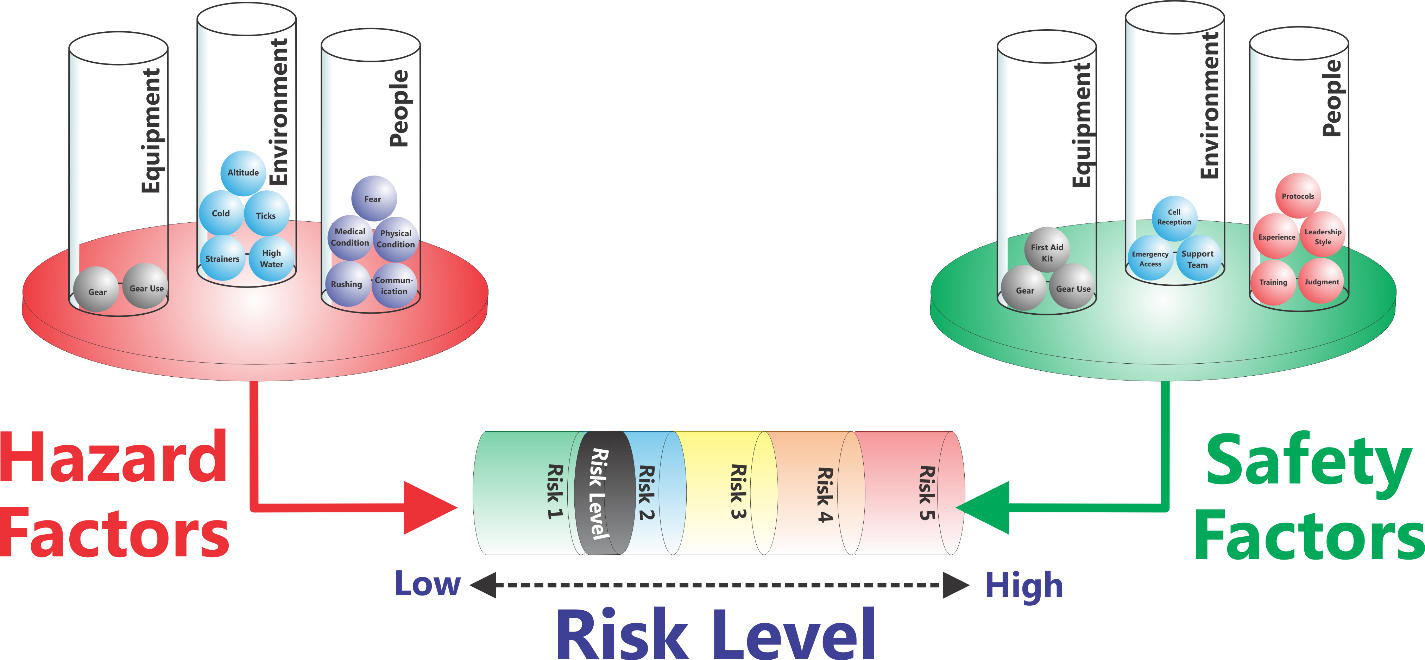 Application:For your PSO Trip brainstorm a list of Hazard Factors in each of the three major categories (Environment, Equipment, People)For each program activity brainstorm a list of Safety Factors in each of the three major categories (Environment, Equipment, People) designed to mitigate against Hazard FactorsBalance the Hazard Factors against the Safety Factors and determine the range of Risk Levels you will be operating in. Based on your program, decide whether the Risk Level is acceptable or not.If not, determine where to make changes (reducing hazard factors, increasing safety factors, or both) to reach an acceptable Risk Level.Driving Directions, Route Map & Area of ActivityPlease attach or specify where you will find the following. Driving directions – use google maps as a basic reference for time and directions THEN make sure to check the Gazetteer on the wall at the Expy.  You and your co-leader need to know how to get there via the Gazetteer.  Google maps does not go to all trailheads. Remember to account for in driving times the slower speeds that 15 passenger vans operate at. 
Name of topographic map(s) or Attach a PDF from Cal Topo  – you can find this on the Washington Trails trip descriptions and via the TOPO mapping program at the Expy. If included in this section the PSO coordinator will be able to pull or print the requisite maps before the meeting. Plan B: Same activity within close driving distance to your original trip.Suggested Itinerary:It is important to figure out this information so that you have a basis for knowing if the route needs to be changed based on the movement of the group.  Hiking time can be estimated by taking travel taking:Hiking Distance / Hiking speed at 1-2m.p.hAdd 1 hour for every hour of significant elevation gain over 1,000 ft. of verticalAdd in your break time and lunch timeUse the following table to plan out your activities, please feel free to add more rows if necessaryTrip PlanTrip PlanTrip PlanTrip PlanTrip PlanTrip PlanTrip Name (location & type of trip):Trip Name (location & type of trip):Trip Name (location & type of trip):Destination:Destination:Destination:Departure Date & Time:Departure Date & Time:Departure Date & Time:Estimated Return Date  & Time:Estimated Return Date  & Time:Estimated Return Date  & Time:Leader 1Leader 1Leader 1Leader 2Leader 3Name:Email:Cell # :Cell Carrier:Medical Certification type Van Driver Trained? WVDT?Food Handlers Permit?Vehicle InformationDriver Name:Driver Name:Driver Name:Driver Name:Driver Name:UPS, Enterprise, ASUPS, Budget or Owners nameMake and ModelColorLicense Plate #Trail and Destination Information* (May be filled out after coordinator meeting if location may change)Trail and Destination Information* (May be filled out after coordinator meeting if location may change)Trail and Destination Information* (May be filled out after coordinator meeting if location may change)Trail and Destination Information* (May be filled out after coordinator meeting if location may change)Trail and Destination Information* (May be filled out after coordinator meeting if location may change)Trail and Destination Information* (May be filled out after coordinator meeting if location may change)Trail Head Name – Entrance / ExitTrail Head Name – Entrance / ExitCounty & State of destination:
(specify if part of the trip is in a different county)County & State of destination:
(specify if part of the trip is in a different county)County Sheriff’s Office telephone numberCounty Sheriff’s Office telephone numberNearest Medical Center Nearest Medical Center Nearest HospitalNearest HospitalLand Owner
(forest Service, National Park, State Park, BLM…)Land Owner
(forest Service, National Park, State Park, BLM…)Permits/Reservations Need?ConfirmedPermits/Reservations Need?ConfirmedCampsite or Campground for each night
Campsite or Campground for each night
What is this trip about?What is this trip about?What is this trip about?What is this trip about?What is this trip about?What is this trip about?What is this trip about?What is this trip about?Activity Level:Activity Level:Activity Level:Activity Level:Activity Level:Activity Level:Activity Level:Activity Level:0-3m w/ 0-1K gain0-3m w/ 0-1K gain3-5m w/ 2-3K gain3-5m w/ 2-3K gain3-5m w/ 2-3K gain6+m w/ 3-5K gain
6+m w/ 3-5K gain
6+m w/ 3-5K gain
Skill Level:Skill Level:Skill Level:Skill Level:Skill Level:Skill Level:Skill Level:Skill Level:No Exp.Previous Exp.Previous Exp.IntermediateIntermediateIntermediateIntermediateAdvanced
Who is this trip aimed for?Who is this trip aimed for?Who is this trip aimed for?Who is this trip aimed for?Who is this trip aimed for?Who is this trip aimed for?Who is this trip aimed for?Who is this trip aimed for?Participant Cost Estimate (Coordinators will fill this out):Participant Cost Estimate (Coordinators will fill this out):Participant Cost Estimate (Coordinators will fill this out):Participant Cost Estimate (Coordinators will fill this out):Participant Cost Estimate (Coordinators will fill this out):Participant Cost Estimate (Coordinators will fill this out):Email Blurb ( Be Creative):Email Blurb ( Be Creative):Email Blurb ( Be Creative):Email Blurb ( Be Creative):Email Blurb ( Be Creative):Email Blurb ( Be Creative):Email Blurb ( Be Creative):Email Blurb ( Be Creative):Are you advertising through any other source? If yes describeAre you advertising through any other source? If yes describeAre you advertising through any other source? If yes describeAre you advertising through any other source? If yes describeAre you advertising through any other source? If yes describeAre you advertising through any other source? If yes describeAre you advertising through any other source? If yes describeAre you advertising through any other source? If yes describeApproved By (all three coordinators):Approved By (all three coordinators):Approved By (all three coordinators):Approved By (all three coordinators):XDateDateDateOlivia DrukkerOlivia DrukkerOlivia DrukkerOlivia DrukkerHadley ReineHadley ReineHadley ReineHadley ReineJustin CannyJustin CannyJustin CannyJustin CannyWORK, CLASS, & COMMITMENTS SCHEDULEWORK, CLASS, & COMMITMENTS SCHEDULEWORK, CLASS, & COMMITMENTS SCHEDULEWORK, CLASS, & COMMITMENTS SCHEDULEWORK, CLASS, & COMMITMENTS SCHEDULEWORK, CLASS, & COMMITMENTS SCHEDULEWORK, CLASS, & COMMITMENTS SCHEDULEWORK, CLASS, & COMMITMENTS SCHEDULEWORK, CLASS, & COMMITMENTS SCHEDULEWORK, CLASS, & COMMITMENTS SCHEDULEWORK, CLASS, & COMMITMENTS SCHEDULEWORK, CLASS, & COMMITMENTS SCHEDULEWORK, CLASS, & COMMITMENTS SCHEDULEWORK, CLASS, & COMMITMENTS SCHEDULEWORK, CLASS, & COMMITMENTS SCHEDULEWORK, CLASS, & COMMITMENTS SCHEDULEWORK, CLASS, & COMMITMENTS SCHEDULEWORK, CLASS, & COMMITMENTS SCHEDULEPlease Mark Any Time that as a pair you are not available (as Leader A,B, or C)Please Mark Any Time that as a pair you are not available (as Leader A,B, or C)Please Mark Any Time that as a pair you are not available (as Leader A,B, or C)Please Mark Any Time that as a pair you are not available (as Leader A,B, or C)Please Mark Any Time that as a pair you are not available (as Leader A,B, or C)Please Mark Any Time that as a pair you are not available (as Leader A,B, or C)Please Mark Any Time that as a pair you are not available (as Leader A,B, or C)Please Mark Any Time that as a pair you are not available (as Leader A,B, or C)Please Mark Any Time that as a pair you are not available (as Leader A,B, or C)Please Mark Any Time that as a pair you are not available (as Leader A,B, or C)Please Mark Any Time that as a pair you are not available (as Leader A,B, or C)Please Mark Any Time that as a pair you are not available (as Leader A,B, or C)Please Mark Any Time that as a pair you are not available (as Leader A,B, or C)Please Mark Any Time that as a pair you are not available (as Leader A,B, or C)Please Mark Any Time that as a pair you are not available (as Leader A,B, or C)Please Mark Any Time that as a pair you are not available (as Leader A,B, or C)Please Mark Any Time that as a pair you are not available (as Leader A,B, or C)Please Mark Any Time that as a pair you are not available (as Leader A,B, or C)A:B:B:B:B:C:C:C:C:TIMETIME MONDAY  MONDAY  MONDAY  MONDAY  TUESDAY  TUESDAY  TUESDAY  TUESDAY WEDNESDAYWEDNESDAYWEDNESDAYWEDNESDAYTHURSDAY THURSDAY THURSDAY THURSDAY ABCCABCCABCCABCC2:00 – 3:00 pm2:00 – 3:00 pm3:00 – 4:00 pm3:00 – 4:00 pm4:00 - 5:00 pm4:00 - 5:00 pm5:00 - 6:00 pm5:00 - 6:00 pm6:00 - 7:00 pm6:00 - 7:00 pm7:00 - 8:00 pm7:00 - 8:00 pmFor Coordinators useFor Coordinators useFor Coordinators useFor Coordinators useFor Coordinators useFor Coordinators useFor Coordinators useFor Coordinators useFor Coordinators useFor Coordinators useFor Coordinators useFor Coordinators useFor Coordinators useFor Coordinators useFor Coordinators useFor Coordinators useFor Coordinators useFor Coordinators useDateDateDateDateTimeTimeTimeTimeLocationLocationLocationLocationTrip Pre-BriefTrip Pre-BriefTrip Pre-BriefTrip Pre-BriefTrip Pre-BriefTrip Pre-BriefTrip MeetingTrip MeetingTrip MeetingTrip MeetingTrip MeetingTrip MeetingTablingTablingTablingTablingTablingTablingFinal Check inFinal Check inFinal Check inFinal Check inFinal Check inFinal Check inDe-BriefDe-BriefDe-BriefDe-BriefDe-BriefDe-BriefHazard FactorsHazard FactorsHazard FactorsRisk LevelSafety FactorsSafety FactorsSafety FactorsSafety FactorsEquipment












EnvironmentPeopleEquipmentEnvironmentPeopleIncluded on the trip proposalAttached SeparatelyDriving Directions, Route Map & Area of ActivitySuggested Itinerary Equipment check-out list filled out Security Sheets – print out page 1 of this proposalParticipant list – receive from Expy Staff or in your trip box on Friday afternoon 2 copies, 1 for Security and 1 for trip leadersDay 1Day 2Driving time: Start/Trailhead Name:Mileage:Hiking time:Elevation gain:Break and Lunch time:Total Hiking time:End/Campsite:Lodging Needed: Total Travel Time:DayTimeLocationActivity/EventNotes